Сотрудники детской библиотеки пригласили воспитанников МБДОУ д/с № 5 на кукольный театр, посвященный «Дню ребенка».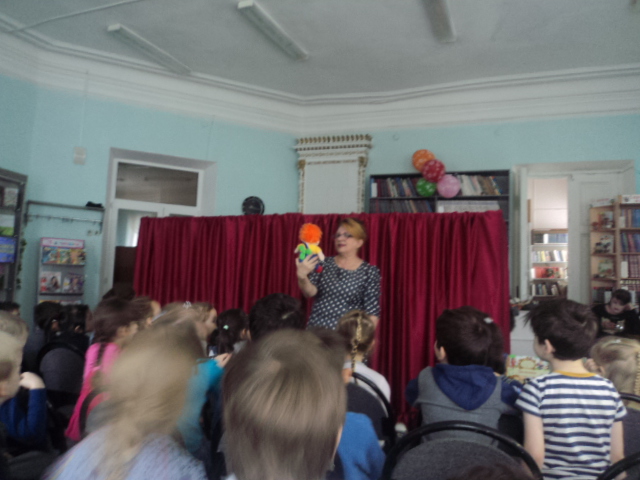 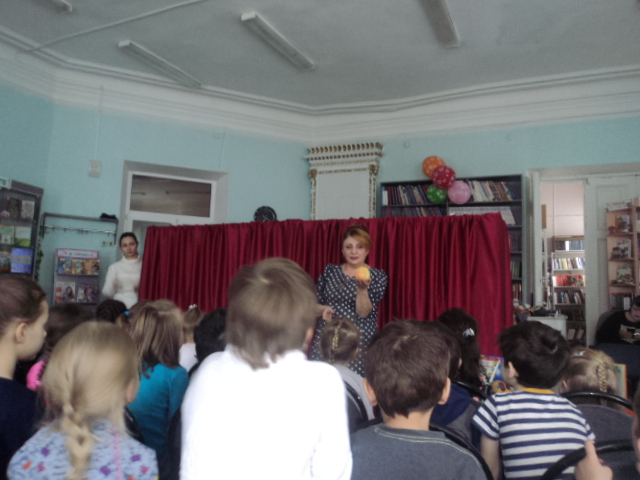 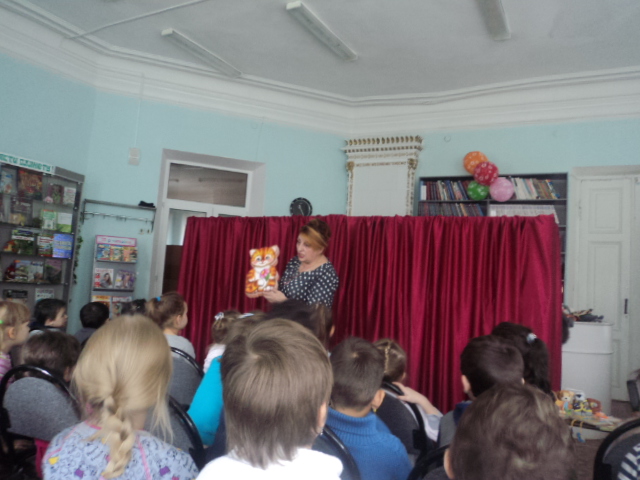 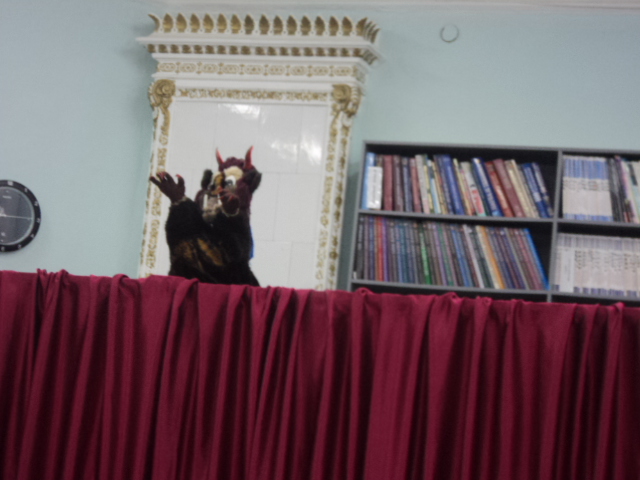 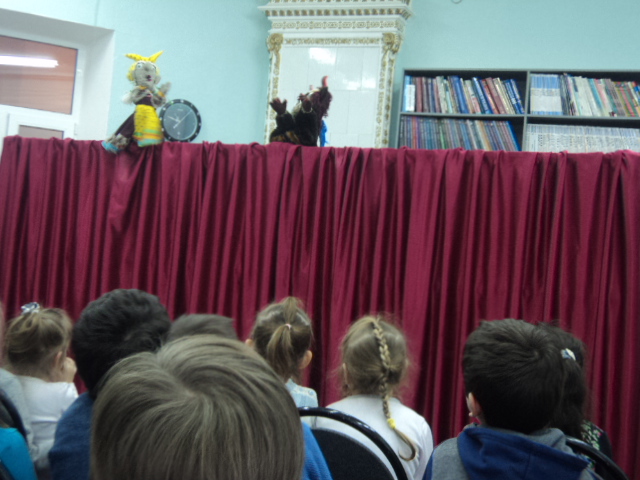 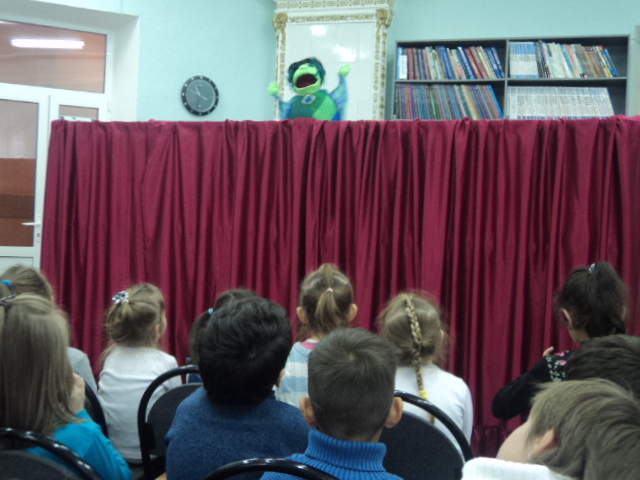 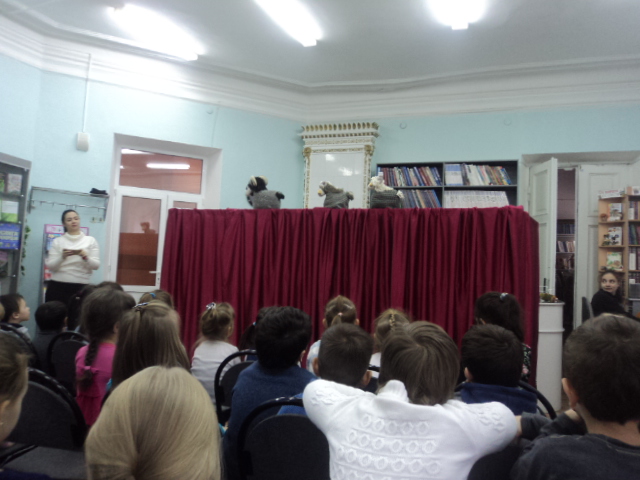 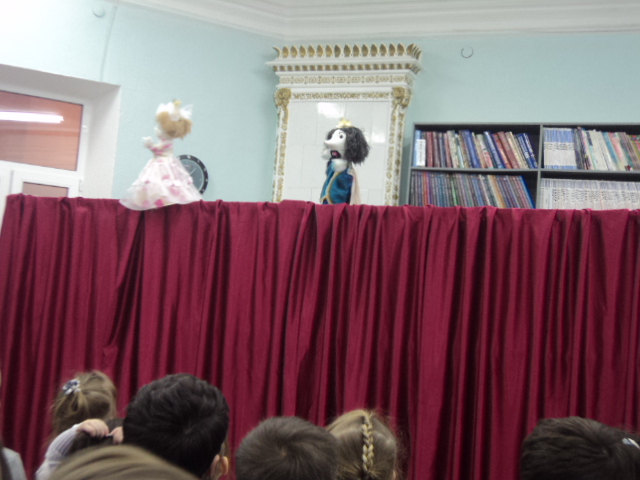 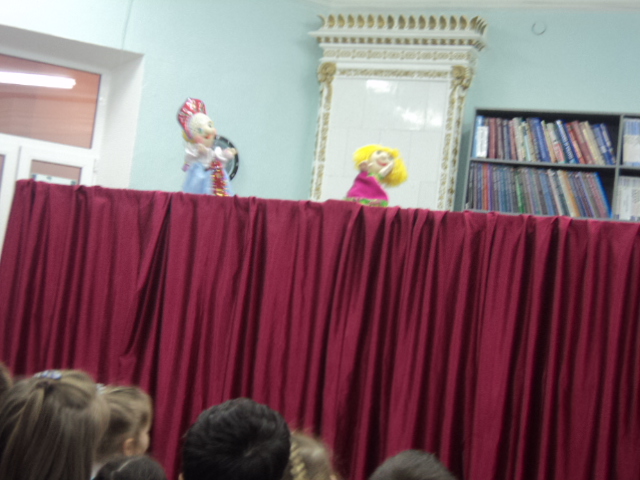 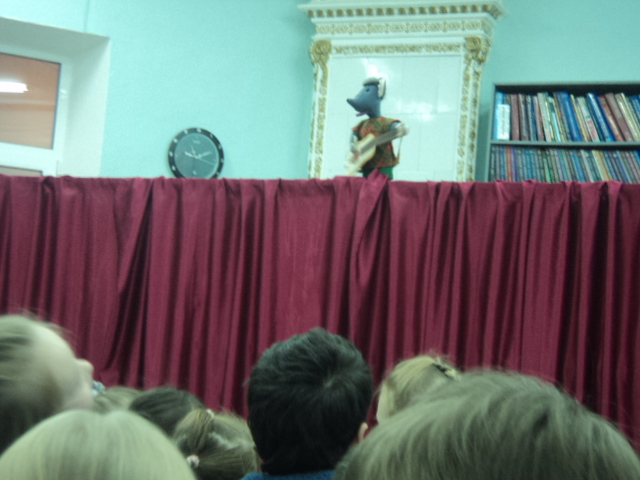 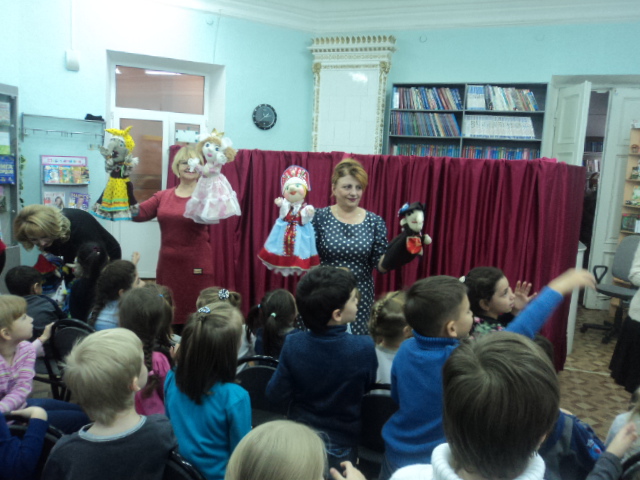 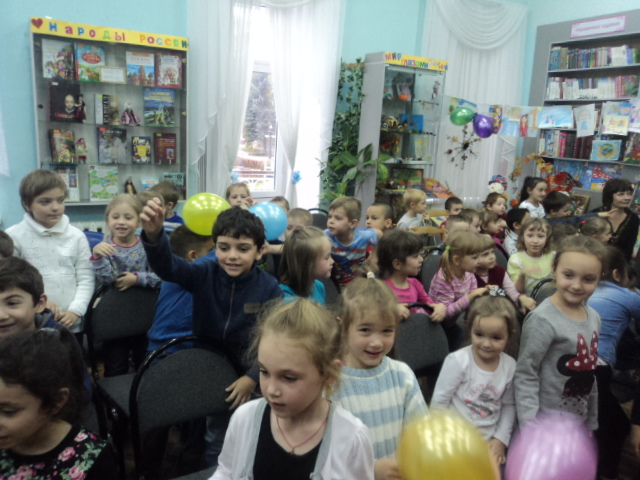 